(…)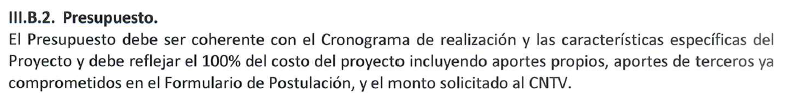 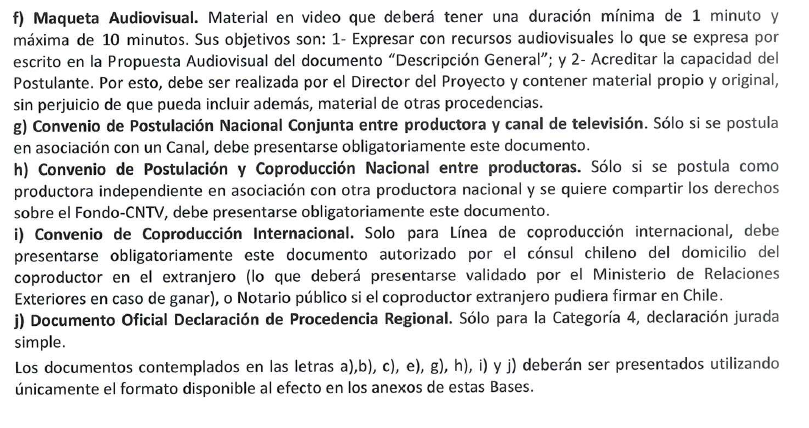 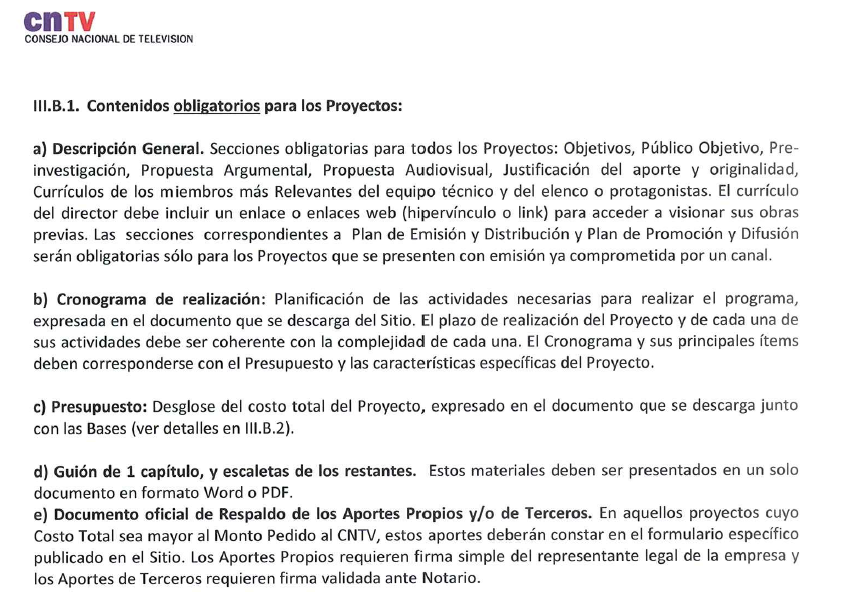 